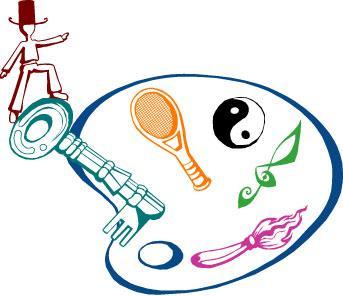 Des loisirs gratuits pour les gens de Montmagny-NordMontmagny, 29 août 2019. Le programme Accès-Loisirs Montmagny-Nord, qui découle de l’organisme Accès-Loisirs Québec, se veut un modèle nouveau et original de lutte à la pauvreté en rendant le loisir accessible gratuitement aux familles et aux personnes à revenu modeste de tous les âges, et ce, en partenariat avec les organismes du milieu. La formule est simple : environ 60 places de loisirs pour tous les âges sont offertes gratuitement par les services des loisirs et autres organismes de loisirs dans le milieu pour les gens à faible revenu. La prochaine période d’inscription et d’attribution des places aura lieu le lundi, 9 septembre 2019 de 16h00 à 19h00 au 65, avenue de la Gare à Montmagny et le mardi, 10 septembre 2019 de 10h00 à 14h00 au 65, avenue de la Gare à Montmagny et au 630, route du Petit-Cap à Cap-Saint-Ignace et au 5, rue du Couvent, Berthier-sur-Mer.Il est important de noter que la confidentialité est assurée. Toutefois, les places sont limitées et c’est premier arrivé, premier servi ! À noter que des preuves de revenu et de résidence sont exigées aux personnes désirant se procurer du loisir gratuit. Les gens désirant recevoir une activité doivent se présenter sur place car aucune inscription ne peut être prise par téléphone.Le Service des loisirs, de la culture et de la vie communautaire de la Ville de Montmagny, Les Loisirs Berthier-sur-Mer, Les Loisirs Cap-Saint-Ignace, le Carrefour jeunesse-emploi de la MRC de Montmagny, la Maison des jeunes L’Incontournable de Montmagny, le Groupe Alpha Montmagny, le CISSS Chaudière-Appalaches et Mme Andrée Lavallée, bénévole, sont partenaires du projet, afin de faire de cette initiative, une réalisation collective. Voilà donc un bel effort de mobilisation en faveur de la qualité de vie des citoyens de Montmagny-Nord.Noémy Castonguay et Suzie Godbout	  Carrefour Jeunesse Emploi de la MRC de Montmagny	  418 248-3522 